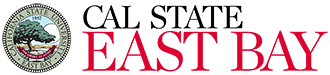 Student ID:__________________________                      Catalog: 2019-2020 Cal State East Bay CatalogStudent Name:_______________________                      Program: Ethnic Studies, B.A.: Genders and SexualitiesAdvisor Name:_______________________                      in Communities of Color ConcentrationEthnic Studies, B.A.: Genders and Sexualities in Communities of Color  Concentration (Available Online)Ethnic Studies, B.A. Program (120 units)Degree Requirements Unit-Outline
A baccalaureate of arts degree requires a total of 120 units:The major requirements consists of 36 units;General Education (GE) & Graduation Requirements (GR) consists of 57 units;Free Electives may consist of 27 units (actual number of free elective units may depend on GE/GR units).
Note: It may be possible to double-count units within the graduation requirements or that a course may satisfy both a graduation requirement and a major requirement. Students should contact their program and AACE advisors for information.Core Courses (18 Units)Concentration (12 Units)Electives (6 Units)Ethnic Studies Major Requirements (36 units)Core CourseworkThe following 18 units of lower-and upper-division core coursework are required:Course NameUnitsTerm TakenGradeGen EdES 100 – Introduction to Social Justice in Communities of ColorEquivalent Quarter Course: ES 1001Units: 3 ; G.E./G.R. Area: D1-3; Social JusticeES 200 – Race and ResistanceUnits: 3 ; G.E./G.R. Area: C1; DiversityES 300 – Writing for Social JusticeEquivalent Quarter Course: ES 3000Units: 3 ; G.E./G.R. Area: UWSR; Social JusticeES 301 – Black FeminismsEquivalent Quarter Course: Any two from: ES 3303Units: 3 ; G.E./G.R. Area: D4; DiversityES 302 – Eating the LandscapeUnits: 3 ; G.E./G.R. Area: C4; SustainabilityES 389 – Engaging Communities of ColorEquivalent Quarter Course: ES 3889Units: 3Genders and Sexualities in Communities of Color ConcentrationGenders and Sexualities in Communities of Color ConcentrationGenders and Sexualities in Communities of Color ConcentrationGenders and Sexualities in Communities of Color ConcentrationGenders and Sexualities in Communities of Color ConcentrationCourse NameUnits:Term TakenGradeGen EdES 321 – Latinas in the USEquivalent Quarter Course: ES 3210Units: 3 ; G.E./G.R. Area: C4, DiversityES 342 – James BaldwinEquivalent Quarter Course: ES 3720Units: 3 ; G.E./G.R. Area: C4, Social JusticeES 347 – Black SexualitiesEquivalent Quarter Course: ES 3165Units: 3 ; G.E./G.R. Area: D4, DiversityES 360 – Asian American Intimacies and FamiliesEquivalent Quarter Course: ES 3555Units: 3 ; G.E./G.R. Area: D4; DiversityES 361 – Asian Immigrant and Refugee Women in Literature and CinemaEquivalent Quarter Course: ES 3030Units: 3 ; G.E./G.R. Area: C4; Social JusticeES 380 – Queer of Color Histories, Cultures and IdentitiesEquivalent Quarter Course: ES 4300Units: 3 ; G.E./G.R. Area: C4; Social JusticeES 381 – Racialized MasculinitiesEquivalent Quarter Course: ES 3710Units: 3 ; G.E./G.R. Area: D4, DiversityES 382 – Women of Color Writers: Race, Sex, and ResistanceEquivalent Quarter Course: ES 3010Units: 3 ; G.E./G.R. Area: C4, DiversityES 384 – Interracial Sex and MarriageEquivalent Quarter Course: ES 3430Units: 3 ; G.E./G.R. Area: C4, Social JusticeElective CoursesStudents must take an additional 6 units of electives in Ethnic Studies NOT in their area of concentration.Elective CoursesStudents must take an additional 6 units of electives in Ethnic Studies NOT in their area of concentration.Elective CoursesStudents must take an additional 6 units of electives in Ethnic Studies NOT in their area of concentration.Elective CoursesStudents must take an additional 6 units of electives in Ethnic Studies NOT in their area of concentration.Elective CoursesStudents must take an additional 6 units of electives in Ethnic Studies NOT in their area of concentration.Course NameUnits:Term TakenGradeGen EdElective:Units: 3Elective:Units: 3Ethnic Studies CoursesDepartment of Ethnic StudiesGo to information for this department.CoursesEthnic Studies: American Indian Studies•  ES 303 - Debates in Contemporary Native America Units: 3 ; G.E./G.R. Area: C4; Diversity•  ES 304 - American Indian Oral Literature Units: 3 ; G.E./G.R. Area: C4; Diversity•  ES 305 - Reel Injun: American Indians in Film Units: 3 ; G.E./G.R. Area: D4; Social Justice•  ES 306 - American Indian Liberation Units: 3 ; G.E./G.R. Area: D4; Social Justice•  ES 307 - God is Red: American Indian Worldview Units: 3 ; G.E./G.R. Area: C4; SustainabilityEthnic Studies: Asian American Studies•  ES 360 - Asian American Intimacies and Families Units: 3 ; G.E./G.R. Area: D4; Diversity•  ES 361 - Asian Immigrant and Refugee Women in Literature and Cinema Units: 3 ; G.E./G.R. Area: C4; Social Justice•  ES 362 - Concentration Camps, USA Units: 3 ; G.E./G.R. Area: D4; Social Justice•  ES 363 - Asian American & Pacific Islander Film Festival Units: 3 ; G.E./G.R. Area: C4; Diversity•  ES 364 - Asian American & Pacific Islander Communities Units: 3 ; G.E./G.R. Area: D4; Diversity•  ES 365 - Asian American and Pacific Islander Environmental Voices Units: 3 ; G.E./G.R. Area: C4; Social JusticeEthnic Studies: Black Studies•  ES 245 - Black Flix Units: 3 ; G.E./G.R. Area: C1; Diversity•  ES 301 - Black Feminisms Units: 3 ; G.E./G.R. Area: D4; Diversity•  ES 340 - Black Literature Units: 3 ; G.E./G.R. Area: C4; Diversity•  ES 341 - Enslavement and Resistance in the Americas Units: 3 ; G.E./G.R. Area: D4; Diversity•  ES 342 - James Baldwin Units: 3 ; G.E./G.R. Area: C4; Social Justice•  ES 343 - Black Power Units: 3 ; G.E./G.R. Area: D4; Social Justice•  ES 344 - Malcolm X: Third World Revolutionary Units: 3 ; G.E./G.R. Area: D4; Social Justice•  ES 345 - Jazz Cultures and Communities Units: 3 ; G.E./G.R. Area: C4; Diversity•  ES 346 - Afrofuturism Units: 3 ; G.E./G.R. Area: C4; Diversity•  ES 347 - Black Sexualities Units: 3 ; G.E./G.R. Area: D4; DiversityEthnic Studies: Chicanx and Latinx Studies Concentration•  ES 320 - The Chicano/a Movement Units: 3 ; G.E./G.R. Area: D4•  ES 321 - Latinas in the US Units: 3 ; G.E./G.R. Area: C4; Diversity•  ES 323 - Latinx and Latin American Film Units: 3 ; G.E./G.R. Area: C4; Social Justice•  ES 324 - Latin American Immigration Units: 3 ; G.E./G.R. Area: C4; Diversity•  ES 325 - Cultural Production in Mexico and Mesoamerica Units: 3 ; G.E./G.R. Area: C4; Social Justice•  ES 327 - Decolonize Your Diet Units: 3 ; G.E./G.R. Area: D4; SustainabilityEthnic Studies CoursesDepartment of Ethnic StudiesGo to information for this department.CoursesEthnic Studies: American Indian Studies•  ES 303 - Debates in Contemporary Native America Units: 3 ; G.E./G.R. Area: C4; Diversity•  ES 304 - American Indian Oral Literature Units: 3 ; G.E./G.R. Area: C4; Diversity•  ES 305 - Reel Injun: American Indians in Film Units: 3 ; G.E./G.R. Area: D4; Social Justice•  ES 306 - American Indian Liberation Units: 3 ; G.E./G.R. Area: D4; Social Justice•  ES 307 - God is Red: American Indian Worldview Units: 3 ; G.E./G.R. Area: C4; SustainabilityEthnic Studies: Asian American Studies•  ES 360 - Asian American Intimacies and Families Units: 3 ; G.E./G.R. Area: D4; Diversity•  ES 361 - Asian Immigrant and Refugee Women in Literature and Cinema Units: 3 ; G.E./G.R. Area: C4; Social Justice•  ES 362 - Concentration Camps, USA Units: 3 ; G.E./G.R. Area: D4; Social Justice•  ES 363 - Asian American & Pacific Islander Film Festival Units: 3 ; G.E./G.R. Area: C4; Diversity•  ES 364 - Asian American & Pacific Islander Communities Units: 3 ; G.E./G.R. Area: D4; Diversity•  ES 365 - Asian American and Pacific Islander Environmental Voices Units: 3 ; G.E./G.R. Area: C4; Social JusticeEthnic Studies: Black Studies•  ES 245 - Black Flix Units: 3 ; G.E./G.R. Area: C1; Diversity•  ES 301 - Black Feminisms Units: 3 ; G.E./G.R. Area: D4; Diversity•  ES 340 - Black Literature Units: 3 ; G.E./G.R. Area: C4; Diversity•  ES 341 - Enslavement and Resistance in the Americas Units: 3 ; G.E./G.R. Area: D4; Diversity•  ES 342 - James Baldwin Units: 3 ; G.E./G.R. Area: C4; Social Justice•  ES 343 - Black Power Units: 3 ; G.E./G.R. Area: D4; Social Justice•  ES 344 - Malcolm X: Third World Revolutionary Units: 3 ; G.E./G.R. Area: D4; Social Justice•  ES 345 - Jazz Cultures and Communities Units: 3 ; G.E./G.R. Area: C4; Diversity•  ES 346 - Afrofuturism Units: 3 ; G.E./G.R. Area: C4; Diversity•  ES 347 - Black Sexualities Units: 3 ; G.E./G.R. Area: D4; DiversityEthnic Studies: Chicanx and Latinx Studies Concentration•  ES 320 - The Chicano/a Movement Units: 3 ; G.E./G.R. Area: D4•  ES 321 - Latinas in the US Units: 3 ; G.E./G.R. Area: C4; Diversity•  ES 323 - Latinx and Latin American Film Units: 3 ; G.E./G.R. Area: C4; Social Justice•  ES 324 - Latin American Immigration Units: 3 ; G.E./G.R. Area: C4; Diversity•  ES 325 - Cultural Production in Mexico and Mesoamerica Units: 3 ; G.E./G.R. Area: C4; Social Justice•  ES 327 - Decolonize Your Diet Units: 3 ; G.E./G.R. Area: D4; SustainabilityEthnic Studies CoursesDepartment of Ethnic StudiesGo to information for this department.CoursesEthnic Studies: American Indian Studies•  ES 303 - Debates in Contemporary Native America Units: 3 ; G.E./G.R. Area: C4; Diversity•  ES 304 - American Indian Oral Literature Units: 3 ; G.E./G.R. Area: C4; Diversity•  ES 305 - Reel Injun: American Indians in Film Units: 3 ; G.E./G.R. Area: D4; Social Justice•  ES 306 - American Indian Liberation Units: 3 ; G.E./G.R. Area: D4; Social Justice•  ES 307 - God is Red: American Indian Worldview Units: 3 ; G.E./G.R. Area: C4; SustainabilityEthnic Studies: Asian American Studies•  ES 360 - Asian American Intimacies and Families Units: 3 ; G.E./G.R. Area: D4; Diversity•  ES 361 - Asian Immigrant and Refugee Women in Literature and Cinema Units: 3 ; G.E./G.R. Area: C4; Social Justice•  ES 362 - Concentration Camps, USA Units: 3 ; G.E./G.R. Area: D4; Social Justice•  ES 363 - Asian American & Pacific Islander Film Festival Units: 3 ; G.E./G.R. Area: C4; Diversity•  ES 364 - Asian American & Pacific Islander Communities Units: 3 ; G.E./G.R. Area: D4; Diversity•  ES 365 - Asian American and Pacific Islander Environmental Voices Units: 3 ; G.E./G.R. Area: C4; Social JusticeEthnic Studies: Black Studies•  ES 245 - Black Flix Units: 3 ; G.E./G.R. Area: C1; Diversity•  ES 301 - Black Feminisms Units: 3 ; G.E./G.R. Area: D4; Diversity•  ES 340 - Black Literature Units: 3 ; G.E./G.R. Area: C4; Diversity•  ES 341 - Enslavement and Resistance in the Americas Units: 3 ; G.E./G.R. Area: D4; Diversity•  ES 342 - James Baldwin Units: 3 ; G.E./G.R. Area: C4; Social Justice•  ES 343 - Black Power Units: 3 ; G.E./G.R. Area: D4; Social Justice•  ES 344 - Malcolm X: Third World Revolutionary Units: 3 ; G.E./G.R. Area: D4; Social Justice•  ES 345 - Jazz Cultures and Communities Units: 3 ; G.E./G.R. Area: C4; Diversity•  ES 346 - Afrofuturism Units: 3 ; G.E./G.R. Area: C4; Diversity•  ES 347 - Black Sexualities Units: 3 ; G.E./G.R. Area: D4; DiversityEthnic Studies: Chicanx and Latinx Studies Concentration•  ES 320 - The Chicano/a Movement Units: 3 ; G.E./G.R. Area: D4•  ES 321 - Latinas in the US Units: 3 ; G.E./G.R. Area: C4; Diversity•  ES 323 - Latinx and Latin American Film Units: 3 ; G.E./G.R. Area: C4; Social Justice•  ES 324 - Latin American Immigration Units: 3 ; G.E./G.R. Area: C4; Diversity•  ES 325 - Cultural Production in Mexico and Mesoamerica Units: 3 ; G.E./G.R. Area: C4; Social Justice•  ES 327 - Decolonize Your Diet Units: 3 ; G.E./G.R. Area: D4; SustainabilityEthnic Studies CoursesDepartment of Ethnic StudiesGo to information for this department.CoursesEthnic Studies: American Indian Studies•  ES 303 - Debates in Contemporary Native America Units: 3 ; G.E./G.R. Area: C4; Diversity•  ES 304 - American Indian Oral Literature Units: 3 ; G.E./G.R. Area: C4; Diversity•  ES 305 - Reel Injun: American Indians in Film Units: 3 ; G.E./G.R. Area: D4; Social Justice•  ES 306 - American Indian Liberation Units: 3 ; G.E./G.R. Area: D4; Social Justice•  ES 307 - God is Red: American Indian Worldview Units: 3 ; G.E./G.R. Area: C4; SustainabilityEthnic Studies: Asian American Studies•  ES 360 - Asian American Intimacies and Families Units: 3 ; G.E./G.R. Area: D4; Diversity•  ES 361 - Asian Immigrant and Refugee Women in Literature and Cinema Units: 3 ; G.E./G.R. Area: C4; Social Justice•  ES 362 - Concentration Camps, USA Units: 3 ; G.E./G.R. Area: D4; Social Justice•  ES 363 - Asian American & Pacific Islander Film Festival Units: 3 ; G.E./G.R. Area: C4; Diversity•  ES 364 - Asian American & Pacific Islander Communities Units: 3 ; G.E./G.R. Area: D4; Diversity•  ES 365 - Asian American and Pacific Islander Environmental Voices Units: 3 ; G.E./G.R. Area: C4; Social JusticeEthnic Studies: Black Studies•  ES 245 - Black Flix Units: 3 ; G.E./G.R. Area: C1; Diversity•  ES 301 - Black Feminisms Units: 3 ; G.E./G.R. Area: D4; Diversity•  ES 340 - Black Literature Units: 3 ; G.E./G.R. Area: C4; Diversity•  ES 341 - Enslavement and Resistance in the Americas Units: 3 ; G.E./G.R. Area: D4; Diversity•  ES 342 - James Baldwin Units: 3 ; G.E./G.R. Area: C4; Social Justice•  ES 343 - Black Power Units: 3 ; G.E./G.R. Area: D4; Social Justice•  ES 344 - Malcolm X: Third World Revolutionary Units: 3 ; G.E./G.R. Area: D4; Social Justice•  ES 345 - Jazz Cultures and Communities Units: 3 ; G.E./G.R. Area: C4; Diversity•  ES 346 - Afrofuturism Units: 3 ; G.E./G.R. Area: C4; Diversity•  ES 347 - Black Sexualities Units: 3 ; G.E./G.R. Area: D4; DiversityEthnic Studies: Chicanx and Latinx Studies Concentration•  ES 320 - The Chicano/a Movement Units: 3 ; G.E./G.R. Area: D4•  ES 321 - Latinas in the US Units: 3 ; G.E./G.R. Area: C4; Diversity•  ES 323 - Latinx and Latin American Film Units: 3 ; G.E./G.R. Area: C4; Social Justice•  ES 324 - Latin American Immigration Units: 3 ; G.E./G.R. Area: C4; Diversity•  ES 325 - Cultural Production in Mexico and Mesoamerica Units: 3 ; G.E./G.R. Area: C4; Social Justice•  ES 327 - Decolonize Your Diet Units: 3 ; G.E./G.R. Area: D4; SustainabilityEthnic Studies CoursesDepartment of Ethnic StudiesGo to information for this department.CoursesEthnic Studies: American Indian Studies•  ES 303 - Debates in Contemporary Native America Units: 3 ; G.E./G.R. Area: C4; Diversity•  ES 304 - American Indian Oral Literature Units: 3 ; G.E./G.R. Area: C4; Diversity•  ES 305 - Reel Injun: American Indians in Film Units: 3 ; G.E./G.R. Area: D4; Social Justice•  ES 306 - American Indian Liberation Units: 3 ; G.E./G.R. Area: D4; Social Justice•  ES 307 - God is Red: American Indian Worldview Units: 3 ; G.E./G.R. Area: C4; SustainabilityEthnic Studies: Asian American Studies•  ES 360 - Asian American Intimacies and Families Units: 3 ; G.E./G.R. Area: D4; Diversity•  ES 361 - Asian Immigrant and Refugee Women in Literature and Cinema Units: 3 ; G.E./G.R. Area: C4; Social Justice•  ES 362 - Concentration Camps, USA Units: 3 ; G.E./G.R. Area: D4; Social Justice•  ES 363 - Asian American & Pacific Islander Film Festival Units: 3 ; G.E./G.R. Area: C4; Diversity•  ES 364 - Asian American & Pacific Islander Communities Units: 3 ; G.E./G.R. Area: D4; Diversity•  ES 365 - Asian American and Pacific Islander Environmental Voices Units: 3 ; G.E./G.R. Area: C4; Social JusticeEthnic Studies: Black Studies•  ES 245 - Black Flix Units: 3 ; G.E./G.R. Area: C1; Diversity•  ES 301 - Black Feminisms Units: 3 ; G.E./G.R. Area: D4; Diversity•  ES 340 - Black Literature Units: 3 ; G.E./G.R. Area: C4; Diversity•  ES 341 - Enslavement and Resistance in the Americas Units: 3 ; G.E./G.R. Area: D4; Diversity•  ES 342 - James Baldwin Units: 3 ; G.E./G.R. Area: C4; Social Justice•  ES 343 - Black Power Units: 3 ; G.E./G.R. Area: D4; Social Justice•  ES 344 - Malcolm X: Third World Revolutionary Units: 3 ; G.E./G.R. Area: D4; Social Justice•  ES 345 - Jazz Cultures and Communities Units: 3 ; G.E./G.R. Area: C4; Diversity•  ES 346 - Afrofuturism Units: 3 ; G.E./G.R. Area: C4; Diversity•  ES 347 - Black Sexualities Units: 3 ; G.E./G.R. Area: D4; DiversityEthnic Studies: Chicanx and Latinx Studies Concentration•  ES 320 - The Chicano/a Movement Units: 3 ; G.E./G.R. Area: D4•  ES 321 - Latinas in the US Units: 3 ; G.E./G.R. Area: C4; Diversity•  ES 323 - Latinx and Latin American Film Units: 3 ; G.E./G.R. Area: C4; Social Justice•  ES 324 - Latin American Immigration Units: 3 ; G.E./G.R. Area: C4; Diversity•  ES 325 - Cultural Production in Mexico and Mesoamerica Units: 3 ; G.E./G.R. Area: C4; Social Justice•  ES 327 - Decolonize Your Diet Units: 3 ; G.E./G.R. Area: D4; Sustainability